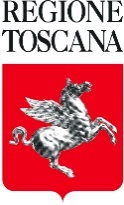 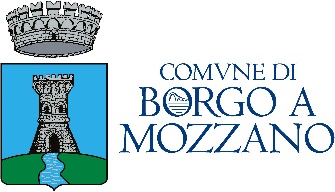 Domanda per concorrere all’assegnazione dei buoni scuola per il sostegno alla frequenza delle scuole dell’infanzia paritarie private per l’anno scolastico 2017-2018 – Buoni Scuola Il/La Sottoscritto/a genitore affidatario/a esercente patria potestà(barrare con una x la casella di interesse)Cognome e nome ______________________________ Cod. Fiscale ______________________________Residente in Via     __________________________   Comune di   _______________________ Cap.______Domicilio (della famiglia) (da compilarsi solo se diverso dalla residenza): ________________________ __________________________________________________________________________________________Tel. _________________ Cell. ______________________ e-mail _________________________________Dell’alunno/aCognome e Nome del/della bambino/a: ______________________________________________________Nato/a (Comune di nascita): ___________________________________ il __________________________CF: _______________________________________________________ Residente a: _____________________Via/Piazza:_________________________________Cap._________Iscritto alla scuola infanzia paritaria privata:___________________________________________________Indirizzo scuola  – Via _____________________________________________Comune di Borgo a MozzanoAlunno/a disabile trattenuto presso la scuola dell’infanzia       SI            NO              e al tal fine allega la certificazione attestante lo stato di disabilità (ex L. 104/92 – ar. 3, comma 3) del figlio che frequenta la scuola dell’infanziaCHIEDEdi concorrere all’assegnazione dei “Buoni Scuola 3 - 6 anni” Anno Scolastico 2017/2018, previsti dal decreto dirigenziale regionale n. 13242/2017, di cui all’Avviso pubblico del Comune di Borgo a Mozzano per il bambino/a residente in Toscana, Comune di __________________(prov.________), che frequenta la Scuola paritaria privata sita nel comune di Borgo a Mozzano, con Indicatore della Situazione Economica Equivalente (ISEE), in corso di validità, calcolato come previsto dall’art. 7 del  D.P.C.M. n. 159/2013, non superiore a               € 30.000,00.A tale scopo dichiara:- che l’attestazione ISEE valida, calcolata come previsto dall’art. 7 del D.P.C.M. n.159/2013, per prestazioni sociali agevolate in favore del bambino ____________________________________, rilasciata dall’INPS in data ____________ è pari ad € _____________________ oppure che è stata inviata DSU di protocollo ____________________________________ all’INPS in data ____________ per ottenere attestazione ISEE;- che l’alunno/a per il quale viene richiesto il buono scuola non ha beneficiato di altri rimborsi o sovvenzioni economiche o azioni di supporto diretto e/o indirette erogate allo stesso titolo, di importo tale da superare la spesa complessivamente sostenuta per la retta (settembre 2017 - giugno 2018);- di impegnarsi a presentare al Comune la documentazione richiesta secondo le modalità descritte nell’avviso dei buoni scuola;- di essere consapevole ed accettare che il beneficio dei buoni scuola è riconosciuto attraverso una riduzione del costo sostenuto dalle famiglie per le rette, applicata dai soggetti titolari e/o gestori delle scuole dell’infanzia paritarie private. I buoni scuola 3 – 6 anni saranno erogati dal Comune di Borgo a Mozzano ai soggetti titolari e/o gestori delle scuole dell’infanzia paritarie private per l’importo pari ai buoni scuola riconosciuti e ciò avverrà solo dopo la formale assegnazione dei finanziamenti specifici da parte della Regione Toscana e fino a concorrenza delle risorse assegnate al Comune. Non è garantito il buono scuola a tutti i soggetti che faranno parte della graduatoria;- di aver preso visione e di accettare tutte le disposizioni contenute nell’Avviso pubblico per l’assegnazione dei Buoni scuola e di ogni altra disposizione contenuta nella normativa regionale;- di essere a conoscenza che, nel caso di assegnazione dei benefici, si applica l’art. 4 comma 2 del D.Lgs. 31/3/98 n.109 in materia di controllo della veridicità delle informazioni fornite ed in caso di dichiarazioni non veritiere sarà passibile di sanzioni penali ai sensi del D.P.R 445/200 e amministrative, oltre la revoca dei benefici percepiti.FIRMA________________________________________Allega copia del documento di identitàBorgo a Mozzano lì ___________________   La domanda deve essere presentata entro le ore 13,00 del giorno 20 ottobre 2017INFORMATIVA SU TRATTAMENTO DATI PERSONALI E DIRITTI DELL‘INTERESSATO Art. 13    D.Lgs 196/2003Trattamento dei dati: Il conferimento dei dati previsti nel presente procedimento, salva diversa indicazione ha carattere obbligatorio ed è causa di interruzione/sospensione del procedimento la mancata trasmissione degli stessi. Modalità di trattamento: I dati verranno trattati mediante archiviazione cartacea, in fascicoli individuali e chiusi in armadi dotati di serratura e tramite sistemi elettronici ed informatici di archiviazione, in Personal Computers  protetti da password di accesso.Comunicazione e diffusione: La comunicazione e la diffusione dei dati avverrà nel rispetto di quanto previsto dal D.Lgs. 196/2003 mediante comunicazione a uffici interni ed amministrazioni esterne e/o pubblicazione all’albo pretorio comunale. Titolare del trattamento: Amministrazione Comunale, in persona del Sindaco pro-tempore in carica. Responsabile: Dirigente/apicale del servizio competente.Incaricati: I dati verranno trattati dai dipendenti del Servizio n.2 – Servizi alla Persona.   